30.03 Wielkanocny koszyk1. „koszyk wielkanocny” przygotowanie z dzieckiem koszyczka wielkanocnego ze wszystkimi tradycyjnymi elementami.2. objerzenie filmu edukacyjnego „Koszyczek wielkanocny” – symbolika poszczególnych elementów koszyczka.https://www.youtube.com/watch?v=2QFsBBH6qDo3. Wykonanie Karty pracy cz 3 str 55 (KP3.55) rysowanie po śladzie, kolorowanie, czytanie, przeliczanie, kreślenie cyfr.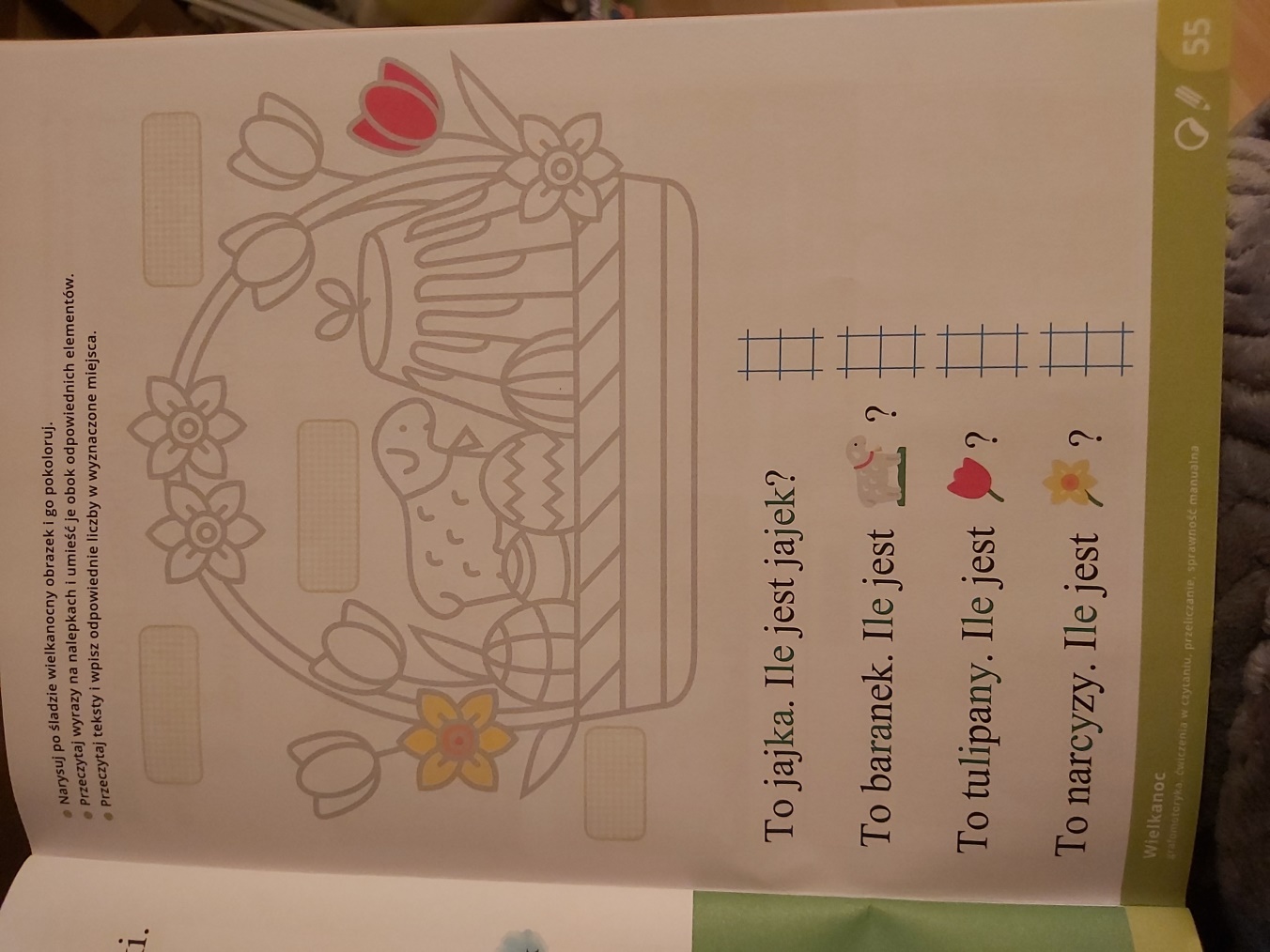 4. praca z karta pracy Liczę str 59 (L59) ćwiczenie w dodawaniu i odejmowaniu, ćwiczenia w logicznym myśleniu, pisanie cyfr w liniaturze.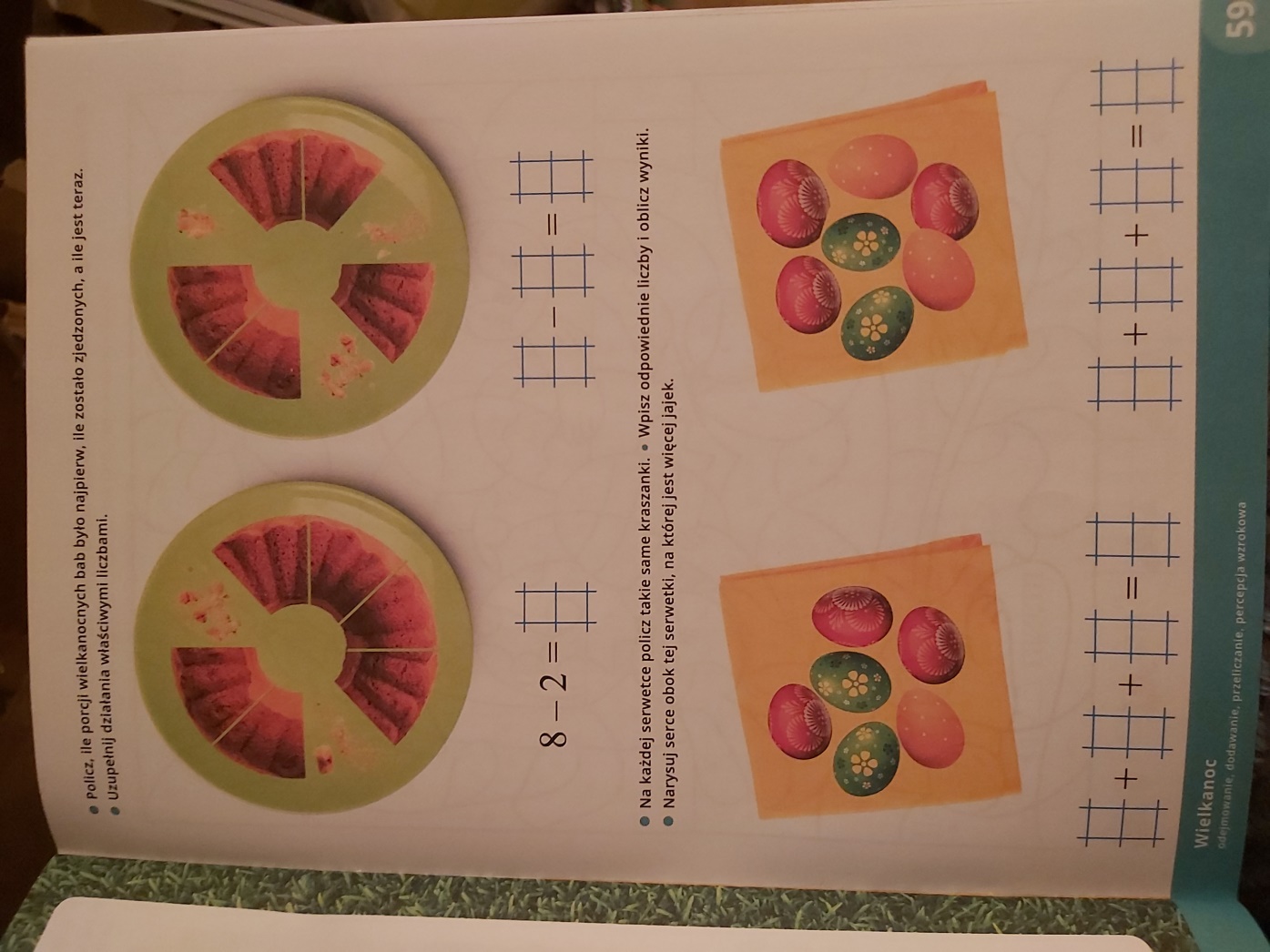 